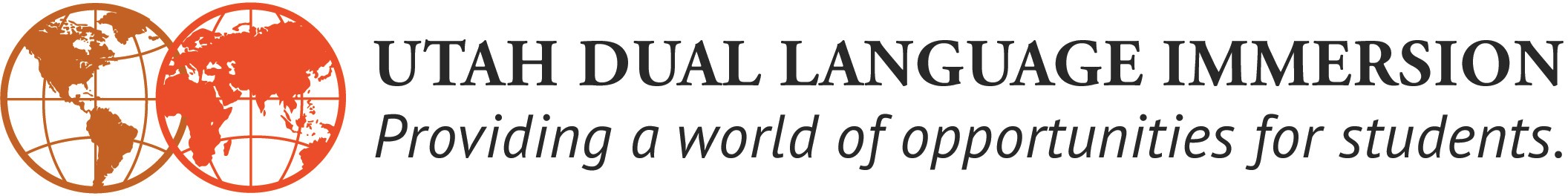 AAPPL Performance Benchmarks Grades 3-9Official 2018FRENCH, GERMAN, PORTUGUESE & SPANISHCHINESE AND RUSSIAN                     Assessment taken in the Fall of each year.                                                                                                   Revised August 2018GradeInterpersonal SpeakingInterpersonalSpeakingInterpretiveReadingInterpretiveReadingInterpretiveListeningInterpretiveListeningPresentationalWritingPresentationalWritingMeets BenchmarkExceeds BenchmarkMeets BenchmarkExceeds BenchmarkMeets BenchmarkExceeds BenchmarkMeets BenchmarkExceeds Benchmark3N3N44N3N4N4I1N3N45N4I16I1I2I2I3I1I27I2I38I3I4I4I5I3I49I4I5I5AI4I5GradeInterpersonal SpeakingInterpersonalSpeakingInterpretiveReadingInterpretiveReadingInterpretiveListeningInterpretiveListeningPresentationalWritingPresentationalWritingMeets BenchmarkExceeds BenchmarkMeets BenchmarkExceeds BenchmarkMeets BenchmarkExceeds BenchmarkMeets BenchmarkExceeds Benchmark3N2N34N2N3N3N4N2N35N3N46N4I1I1I2N4I17I1I28I2I3I3I4I2I39I3I4I4I5I3I4